Tematy do realizacji dla uczniów kl. VI b     Grażyna DoniecDrodzy Uczniowie kl. VI b  Poniżej zamieszczam Wam tematy zajęć do zapisania w zeszycie i ćwiczenia, które należy wykonać.Temat: Ludzie muzyki.  30. 03. 2020 r.Cel: Poznanie zawodów związanych z muzyką.   Na dzisiejszej lekcji poznaj ludzi muzyki, dzięki którym będziesz mógł wkroczyć do świata dźwięków.   Zanim przystąpisz do lekcji wysłuchaj fragmentu Twojego ulubionego utworu muzycznego.1. Dokończ podane zdanie:     Lubię słuchać muzyki, ponieważ……………………….2. Zapoznaj się z infografiką „Ludzie muzyki” zamieszczoną w podręczniku s. 198 i wykonaj ćw.1 i 2    s.2003.Wymyśl dwie nazwy założonego przez siebie zespołu muzycznego. W każdej nazwie powinien     pojawić się jeden wyraz dźwiękonaśladowczy, np. pisk, huk, szelest  Temat: Koncert Wojskiego.  31. 03. 2020 r. -  2 godzinyCel: Poznanie fragmentu utworu  ”Pana Tadeusza” Adama Mickiewicza , w którym został opisany zwyczaj gry na rogu po zakończonym polowaniu, czyli koncert Wojskiego.„Pan Tadeusz” to utwór wierszowany podzielony na dwanaście ksiąg. W klasie V poznaliście niektóre fragmenty. Dowiedzieliście się, że w życiu mieszkańców Soplicowa dużą rolę odgrywa tradycja. Poznaliście zasady panujące w domu gościnnego Sędziego oraz wybrane zwyczaje, np. grzybobranie.
Dzisiaj kolejny fragment , w którym został opisany zwyczaj gry na rogu po zakończonym polowaniu na niedźwiedzia. Koniec wyprawy – zgodnie z przyjętymi zasadami obwieszczał mistrz ceremonii, czyli Wojski.             Wojski Hreczecha – krewny Sędziego Soplicy, zarządca dworu w Soplicowie.  O polowaniu i koncercie Wojskiego można przeczytać księdze IV „Dyplomatyka i łowy.”                                       1. Kliknij link, aby zobaczyć jak wygląda róg myśliwski i do czego służy. Przeczytaj informacje.  https://waltornia.pl/odmiany/1236-rog-mysliwski.   Obejrzyj2.Obejrzyj  fragment filmu Andrzeja Wajdy Pan Tadeusz ”kliknij link https://www.youtube.com/watch?v=35r8qKXjgRA3. A teraz przejdziemy do fragmentu tekstu zamieszczonego w podręczniku s. 201-202. Przeczytaj tekst.  To wyjątkowy koncert zapisany słowami. Możesz wysłuchać:  https://literat.ug.edu.pl/hsnowel/001.htm4. Narysuj róg myśliwski Wojskiego - wykorzystaj cytaty z tekstuRóg-bawoli……………………………………………….. 5. Uporządkuj punkty planu koncertu Wojskiego. Wydrukuj lub zapisz w zeszycie .Koncert to muzyczny opis kolejnych etapów polowania.□ Oklaski słuchaczy.□ Echo i muzyka.□ Historia łowów opowiedziana dźwiękami rogu.□ Pierwsze dźwięki muzyki.□ Opis rogu Wojskiego.□ Odgłosy zwierząt.□ Zdziwienie strzelców.6. Co się działo, gdy Wojski zaczynał grać na rogu? Wpisz w puste miejsca podane wyrażenia. Pamiętaj o zachowaniu właściwej kolejności.odgłosy zwierząt, zdziwienie strzelców, echo i muzyka, oklaski słuchaczy, historia łowów opowiedziana dźwiękami rogu(źródło: karta pracy Nowa Era) 6. Z grającym Wojskim współpracuje przyroda, odpowiada mu i niesie muzykę. Aby oddać jak najwierniej grę na rogu, autor wykorzystał różnorodne środki stylistyczne. Przyporządkuj je do cytatów. Zapisz w zeszycie.Epitety, uosobienie, porównanie, wyrazy dźwiękonaśladowcze* I szła muzyka coraz szersza, coraz dalsza,Coraz cichsza i coraz czystsza,  doskonalsza*Wysłuchawszy rogowej arcydzieła  sztuki,  Powtarzały je dęby dębom, bukom buki.*Zrazu odzew dźwięczący, rześki to pobudka.Natenczas Wojski chwycił na taśmie przypiętySwój róg bawoli, długi, cętkowany, kręty,Jak wąż boa (…)7. Przeanalizuj dwa ostatnie wersy utworu i napisz krótkoJaka była reakcja słuchaczy i o czym to świadczy?Praca domowaNapisz zaproszenie na koncert organizowany przez Szkolne Koło Miłośników Muzyki . Uwzględnij następujące elementy: kto zaprasza ? kogo zaprasza? na co zaprasza? kiedy się odbywa? gdzie się odbywa ? Zachęć do czynnego uczestnictwa .Zwróć uwagę na poprawność językową, ortograficzną i interpunkcyjną. Czas wykonania do piątku, czyli 3 kwietnia                                                             Zaproszenie     Mam zaszczyt zaprosić .......................................... na ……………………………. ,  (kogo?) (na co?) która(y) odbędzie się ……………………….. o godz. ……… w …………………. . (kiedy?) ( gdzie?) ……………………………    Zachęcam………………………………………………………………………………………………………………………………………..                                                                                                                                                podpis         Abym mogła Was ocenić, zaproszenie napiszcie na komputerze i wyślijcie mi na adres mailowyn.zdalna.gd@gmail.com. Jeżeli będziecie mieli jakieś pytania proszę pisać lub dzwonić.Temat: Pisownia  ą, ę oraz om, on, i en, em  -  02.04.2020 r.                                       Cel:  Powtórzenie reguł pisowni ą, ę oraz om i on i en, em .Proszę przeczytać informacje z podręcznika s. 204 – 207.Sporządź krótką  notatkę dotyczącą nowych wiadomości.        Wykonaj ćwiczenia ortograficzne do tego tematu w zeszycie ćwiczeń – ćw.2 s. 89, ćw. 3  i 4 s.90 i ćw. 7 s.91 oraz kartę pracy. Pracuj ze słownikiem ortograficznym        Przykładowe wyrazy z lukami(NOWA ERA)	Wykonaną kartę pracy prześlij na mój adres mailowy. Jeżeli nie możesz wydrukować, napisz na kartce.Temat:  Pierwsze spotkanie z lekturą „ Hobbit tam i z powrotem” Johna Ronalda Reuela Tolkiena. 03.04.2020r.Cel :  Wprowadzenie  w świat literatury Tolkiena.Dzisiaj nasze pierwsze spotkanie z lekturą, mam nadzieję, że wszyscy przeczytali i bez trudu wykonają polecenia dotyczące jej treści .1. Odczytaj informacje wstępne związane z Johnem Ronaldem Reuelem Tolkienem.         Zapisz krótką notatkę w zeszycie.2.Opracuj listę przyczyn popularności książki o hobbicie.  Możesz skorzystać z wyrażeń: niezwykli bohaterowie, fantastyczne istoty, magiczne przedmioty, wciągająca akcja, walka dobra ze złem, wielka  przygoda, wywołuje emocje, wzbudza ciekawość. Zapisz w zeszycie 3. Bądź jak Tolkien ( mówi się, że znał 30 języków) i na podstawie różnych źródeł przetłumacz wyrażenie „Dzień dobry” na 10 języków. (dla chętnych)4. Stwórz własne  ikony (10), narysuj lub wklej , obok każdej zapisz zdania wyjaśniające jej związek z treścią lektury. Ikony: pierścień, góry, skarb, Bilbo, Gandalf, smok, klucz, wilki, pająk i inne, o których zechcesz napisać. Jeśli nie lubisz rysować wykonaj krzyżówkę. Pamiętaj, aby hasła dotyczyły różnych postaci przedmiotów lub miejsc. Przykład(źródło wikipedia)Możesz obejrzeć prezentację: linkhttp://sp.spoleczne.net/wp-content/uploads/2017/03/HOBBIT_ppt.pdfZajrzyj na stronę    :https://www.lekturek.pl/hobbit/Dźwięki roguWywołane obrazy1. Pierwsze dźwięki roguZdziwienie strzelców1. Pierwsze dźwięki roguHistoria łowów opowiedziana dźwiękami rogu.2. Drugie zadęcie w róg3. Gra na rogu po raz trzeci3. Gra na rogu po raz trzecim____tnyz____bt____pyk____tk____pielpr____dw____tpićd____bwstr____tk____kold____tkam____kat____gist____dt____pok____kretk____tok____kursd____tystafragm____tleg____dak____pletm____ters____dak____puterb____ba    Postać z mitologii Śródziemia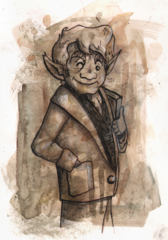 